CLIENT INFORMATION SHEET / INTAKE FORM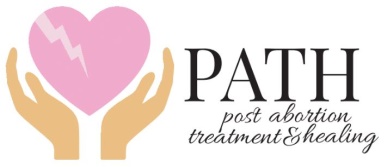                              FOR BIBLE STUDYThe purpose of this questionnaire is twofold. First, we need some background information on you to help us better understand how we can best help you. Secondly, answering these questions will begin an important process of remembering for you. The questionnaire will be fairly difficult the longer it has been since your abortion(s) as most post-abortive women would rather “forget” the details. Therefore, don’t try to finish it all in one sitting.Today’s Date:___________________________________________Date of birth:  ____________________________     Marital Status: ___________________________Name: ____________________________________________________________________________Address: _________________________________________________________Phone: ______________________________________________ Type:       cell         home       workEmail: ________________________________________________Children’s Names	Age	Sex	With whom do they live?Highest grade completed: _______________________   College degree: ______________________Ethnicity (circle):       Caucasian         Black          Asian           Hispanic             OtherGive an outline of your religious training as a child:    ___________________________________Are you presently affiliated with any religious organization?  _____________________________While you were growing up, did any of your family have any of the following problems?Alcohol: 	Grandparent	Parent 	SiblingDrugs:    	Grandparent	Parent 	SiblingLegal:	Grandparent	Parent 	SiblingEmotional illness:	Grandparent	Parent 	SiblingMedical illness:	Grandparent	Parent 	SiblingFinancial: 	Grandparent	Parent 	SiblingApproximate date of abortion(s)_____________ Your age(s) at the time: _________________What was your marital status at the time? __________________________________________How many weeks along were you? ________________________________________________  Type of abortion:  __________Surgical   __________Chemical/PillIn a clinic or private M.D’s office? __________________________Check any of the following that have applied to your immediately following your abortion and within the past six months:Have you ever sought counseling for the pain connected with your abortion? _______________________Were you helped? ______________________________________________________________________What was beneficial in the help you received? ____________________________________________________________________________________________________________________________________________________________________________________________________________________________________________________________________________________________________________________________________________________________________________________________________Have you ever had medication prescribed (e.g. antidepressants) and/or been hospitalized in an effort to control any symptoms?   __________Yes     __________ No        If “yes”, please give details:   _______________________________________________________________________________________________________________________________________________________________________________________________________________________________________Did you feel you were adequately counseled and informed before the abortion? ________Yes; _______NoIf not, what do you wish you had had in the way of counseling?  (Check all that apply.)	______	more information on fetal development	______	more sensitivity to how I was feeling	______	more information about the abortion procedure	______	more resources on other options (adoption; parenting)	______	(other): __________________________________________________________At the time, who knew about your abortion? _________________________________________________At the time, did you feel pressured/coerced into having the abortion?______________________________  By whom?_____________________________________________________________________________What do you think would have been a SIGNIFICANT factor in helping you make a decision to keep the pregnancy?  (Check all that apply.)______	support from boyfriend/husband/parents/friends______	a pro-life center which offers emotional and practical support for a decision to keep the baby______	knowing more about the abortion procedure______	knowing more about what fetus looked like______	being warned about possible emotional after effects______	resources/information about the adoption process ______	(other): ______________________________________________________________________Did your relationship with the male involved in the pregnancy continue after the procedure? Yes    No Describe how the relationship was affected by the abortion: _______________________________________________________________________________________________________________________________________________________________________________________________________________Did you experience any physical complications resulting from the procedure (hemorrhage, infection, high fever, perforated uterus, intense cramping, incomplete abortion, etc)?Please explain:___________________________________________________________________________________________________________________________________________________________________________________________________________________________________________________If you are a Christian, do you feel God has forgiven you for this Abortion? _________Yes   _________ No    Do you feel you have forgiven yourself?   _________Yes   _________ No    State, in your own words, why you want to attend the PATH Bible Study group. ____________________________________________________________________________________________________________________________________________________________________________________________________________________________________________________________________________________________________________________________________________________How did you hear about our Bible Study? ____________________________________________Thank you for taking the time to fill this out! God bless and keep you!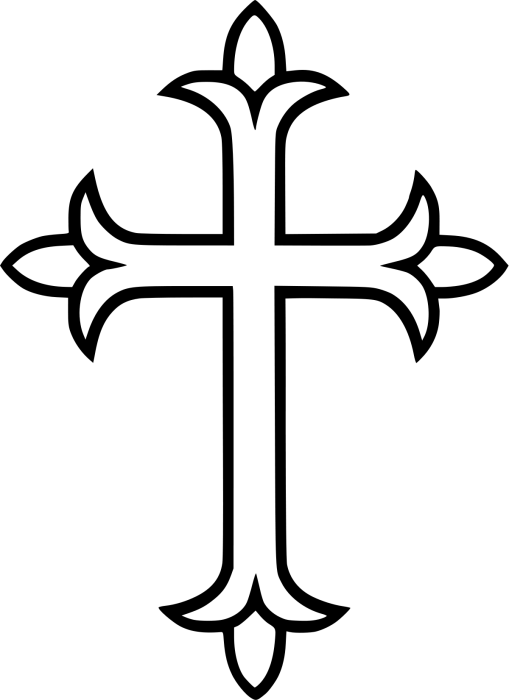 SymptomRight after abortionpast 6 monthsGuilt__________________________Emotionally “numb” __________________________Dreams/Nightmares__________________________Change in Relationships__________________________Inferiority feelings__________________________Dizziness/Fainting__________________________Sleep Disturbances__________________________Can’t make friends__________________________Sexual problems__________________________Preoccupation with abortion date __________________________Preoccupation with due date __________________________Relief __________________________Depressed__________________________Sad__________________________Anxiety__________________________Suicidal ideas__________________________Sedatives__________________________Alcohol/Drugs__________________________Loneliness__________________________Sense of Loss__________________________Infertility__________________________Sighing                     __________________________Crying Spells            __________________________Regret                      __________________________Angry                       __________________________Helplessness            __________________________Headaches               __________________________Eating disorder        __________________________Panic feelings          __________________________Unable to relax        __________________________Marital Stress          __________________________Fatigue                    __________________________Shame                     __________________________